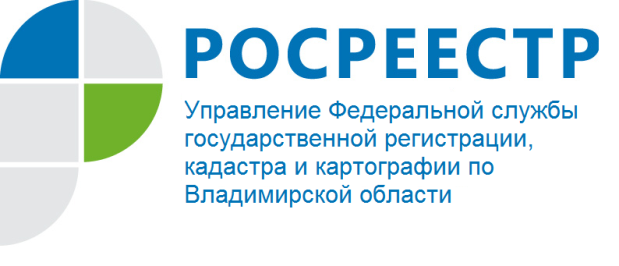 Изменение номера телефона Филиала ФГБУ «Федеральная кадастровая палата Росреестра» в г.КиржачУправление Росреестра по Владимирской области информирует об изменении номера телефона Филиала ФГБУ «Федеральная кадастровая палата Росреестра» в г.Киржач - (8(4922) 40-48-32).